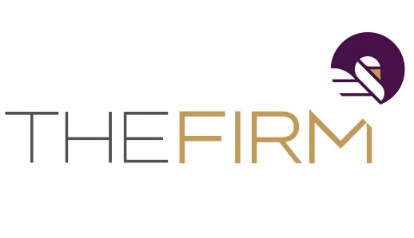 	Phone: 402-998-5288	Confidential@TheFirmB2B.com	ID#: TRA032-EFOR SALE: Commercial Electrical Installation CompanyLow Overhead & Substantial Profit Margins!Financial Overview	List Price:	$1,490,000Gross Sales Cash FlowProfit Margin: 47% (3-Yr Avg)Multiple: 2.2Discounted Valuation:         Cash Flow (TTM)   x    Multiple    =     Valuation                    	   $670,808   x   2.2    =    $1,475,778Funding Example	Purchase Price:	                               $1,490,000A 10% down payment of $149,000 returns $449,499 in the first year after debt payments!Description	This electrical installation company works with 100% commercial clients and boasts an average 47% profit margin!  The current owners benefit from a low-overhead at their current 1,200 sq. ft. warehouse. With this purchase, a buyer would also be receiving $317K in assets, which includes $235K in vehicles, $12K in equipment, and $70K in A/R.  This well-established high/low voltage cable installation company already has $950,000 in project backlogs for 2022! Their experienced crew provides excellent service, working with large, nationally-known retail clients. With their well trained staff, this company extends their services to 50 solid clients which includes local commercial construction firms, and subcontracting work for a national low voltage company. Most of the owners’ responsibilities can be absorbed by staff members to allow for more passive ownership.This company has licenses to work in both Florida and Georgia, with their main service area spanning 2 hours from their home base in Tampa Bay, Florida. Services provided include high/low voltage cable installation, pre-construction design, generator installation, and troubleshooting for electrical, structured cabling, building controls and security, and life safety systems. The two owners are married, with one acting as president of the company (and handling the A/P and A/R work, permits, and other office tasks) while the other owner acts as the vice president, handling the purchasing of materials for projects, and doing the estimating for forthcoming projects. There are currently 6FT field technicians for installation work, with 2 PT office employees. The amount of field technicians employed varies depending on the project load. The current process for obtaining contracts takes about 1-2 months, with the average cost per project being $10,000.Priced at $1,490,000, after debt payment the buyer would see a return of $449,499 in the first year after debt payments! This contractor provides a new owner with an experienced crew and client base that can not only continue its significant work in the commercial sector but also expand greatly into the residential market. Assets Included in Purchase: $317,000	Vehicles:  $235,000Equipment: $12,000A/R: $70,000*amounts may vary, assets may be depreciated, replacement cost, or fair market valueFunding Example	Purchase Price:	                               $1,490,000A 10% down payment of $149,000 returns $449,499 in the first year after debt payments!Description	This electrical installation company works with 100% commercial clients and boasts an average 47% profit margin!  The current owners benefit from a low-overhead at their current 1,200 sq. ft. warehouse. With this purchase, a buyer would also be receiving $317K in assets, which includes $235K in vehicles, $12K in equipment, and $70K in A/R.  This well-established high/low voltage cable installation company already has $950,000 in project backlogs for 2022! Their experienced crew provides excellent service, working with large, nationally-known retail clients. With their well trained staff, this company extends their services to 50 solid clients which includes local commercial construction firms, and subcontracting work for a national low voltage company. Most of the owners’ responsibilities can be absorbed by staff members to allow for more passive ownership.This company has licenses to work in both Florida and Georgia, with their main service area spanning 2 hours from their home base in Tampa Bay, Florida. Services provided include high/low voltage cable installation, pre-construction design, generator installation, and troubleshooting for electrical, structured cabling, building controls and security, and life safety systems. The two owners are married, with one acting as president of the company (and handling the A/P and A/R work, permits, and other office tasks) while the other owner acts as the vice president, handling the purchasing of materials for projects, and doing the estimating for forthcoming projects. There are currently 6FT field technicians for installation work, with 2 PT office employees. The amount of field technicians employed varies depending on the project load. The current process for obtaining contracts takes about 1-2 months, with the average cost per project being $10,000.Priced at $1,490,000, after debt payment the buyer would see a return of $449,499 in the first year after debt payments! This contractor provides a new owner with an experienced crew and client base that can not only continue its significant work in the commercial sector but also expand greatly into the residential market. Business Information	Year Established: 2015Location: Tampa Bay, FloridaService Area: 2 hour radius from TampaServices: High/low voltage cable installation (50% of total work each), including electrical, data, and phone wire workClients: 50; Local commercial construction firms, subcontracting work for a national low voltage companyLease: 1,200 sq ft. warehouse/$730/monthReason for Selling: Retirement PlanningPersonnel: 6 FT Field Technicians | 2 PT Office/Delivery WorkersSeller Training Period: Owner 1 = 1-3 years (accounted for in cash flow); Owner 2 = 3-6 months (No replacement needed)Growth Opportunities: Expand marketing presence and services into the residential sectorCurrent Owners’ Responsibilities: Owner 1 = conducting estimates for projects and sales work; Owner 2 = part time, office work and some A/R & A/P (these roles can be absorbed by current staff)Funding Example	Purchase Price:	                               $1,490,000A 10% down payment of $149,000 returns $449,499 in the first year after debt payments!Description	This electrical installation company works with 100% commercial clients and boasts an average 47% profit margin!  The current owners benefit from a low-overhead at their current 1,200 sq. ft. warehouse. With this purchase, a buyer would also be receiving $317K in assets, which includes $235K in vehicles, $12K in equipment, and $70K in A/R.  This well-established high/low voltage cable installation company already has $950,000 in project backlogs for 2022! Their experienced crew provides excellent service, working with large, nationally-known retail clients. With their well trained staff, this company extends their services to 50 solid clients which includes local commercial construction firms, and subcontracting work for a national low voltage company. Most of the owners’ responsibilities can be absorbed by staff members to allow for more passive ownership.This company has licenses to work in both Florida and Georgia, with their main service area spanning 2 hours from their home base in Tampa Bay, Florida. Services provided include high/low voltage cable installation, pre-construction design, generator installation, and troubleshooting for electrical, structured cabling, building controls and security, and life safety systems. The two owners are married, with one acting as president of the company (and handling the A/P and A/R work, permits, and other office tasks) while the other owner acts as the vice president, handling the purchasing of materials for projects, and doing the estimating for forthcoming projects. There are currently 6FT field technicians for installation work, with 2 PT office employees. The amount of field technicians employed varies depending on the project load. The current process for obtaining contracts takes about 1-2 months, with the average cost per project being $10,000.Priced at $1,490,000, after debt payment the buyer would see a return of $449,499 in the first year after debt payments! This contractor provides a new owner with an experienced crew and client base that can not only continue its significant work in the commercial sector but also expand greatly into the residential market.                                                          - CONFIDENTIAL -                                                                Last Revised SF 7.27.2022                                                         - CONFIDENTIAL -                                                                Last Revised SF 7.27.2022                                                         - CONFIDENTIAL -                                                                Last Revised SF 7.27.2022The Firm makes no warranties or representation in consideration to the information provided above. All communication regarding this business must occur directly with The Firm Advisors, LLC.The Firm does not sell real estate.  The Firm solely advises on exit strategy.The Firm makes no warranties or representation in consideration to the information provided above. All communication regarding this business must occur directly with The Firm Advisors, LLC.The Firm does not sell real estate.  The Firm solely advises on exit strategy.The Firm makes no warranties or representation in consideration to the information provided above. All communication regarding this business must occur directly with The Firm Advisors, LLC.The Firm does not sell real estate.  The Firm solely advises on exit strategy.